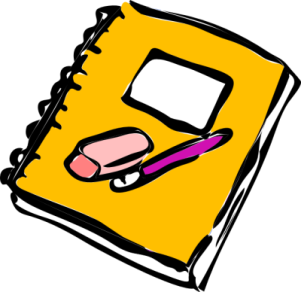 1 dry erase board for desk2 composition notebooks (without spiral spine)4 packages of crayons (24 pack)1 package of Crayola markers3 packages of pencils4 large pink/white erasers2 packs of dry erase markers6 glue sticks2 plastic folders (red & green)2 packages of loose leaf paper½-inch binder (for end of  year project)2 pieces of poster board1 pair scissors1 plastic pencil box (for scissors, crayons, etc.) for desk2 boxes of Kleenex1 roll of paper towels1 big bag of candy (individually wrapped)Clorox wipes1 pencil pouch with 3 ring holes$25 classroom donationBoys- pint sized slide top Ziploc bags, 1 pkg. colored cardstockGirls – quart sized slide top Ziploc bags, 1 pkg. white cardstock